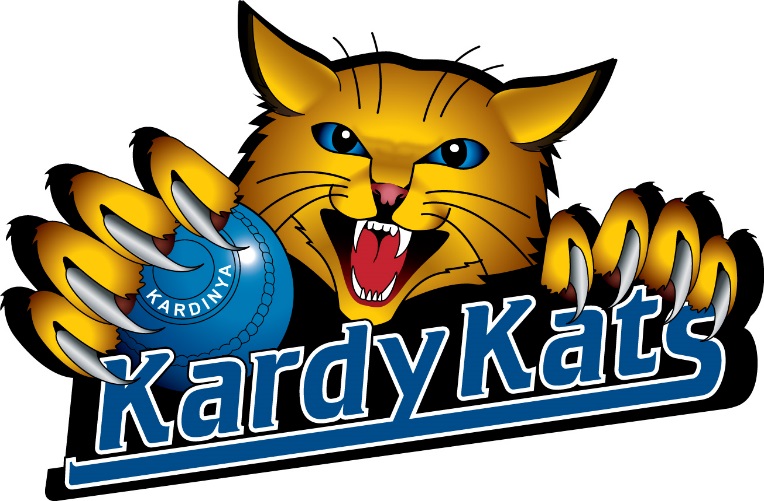 Kardinya Over 60’s PairsOpen to all Kardinya Club MembersTuesday 9th October       -      Tuesday 23rd October Tuesday 30th October –  th - FinalPlease check that you are available to play on all the days designatedPrize money – Winner, R/up & Plate winner2 - 4 - 2 pairs – KnockoutPlate for 1st round losersPoints based teams of up to 8 points(As per members rating list)“Spot the Jack”Games 1 ¼ hours each on the hooter2 games per day if you continue to winPlay commences 3.30pm each day3.30 pm – 4.45 pm 	5.00pm – 6.15pm $20/ team – Dress Club ColoursIf you want to play in this important event but have not got a team yet, put your name on the list belowFormat of Play Pairs – 4 bowls per player, bowled 2x4x2 Knockout Play – Plate for the losers of round 1. Games of 1 1/4 hours each (on the hooter). Dead ends - Jack to be re-spotted on the “T” SkipLead1234567891011121314151617181920NAMEPoints Score 